Приглашаем Вас на программу дополнительного образования«Логопедия: коррекция звукопроизношения»Целью обучения является формирование умения выявлять и различать речевую патологию у детей, обучение основным приемам коррекции звукопроизношения у детей дошкольного возраста.В процессе занятий Вы узнаете, какие условия необходимы для формирования правильного произношения звуков у детей, какие виды нарушений речи выделяют в логопедии.Вы познакомитесь с видами нарушений звукопроизношения, с причинами, их вызывающими.На практических занятиях узнаете, как правильно произносить звуки речи, научитесь практическим приемам постановки звуков. Полученные знания и умения Вы можете использовать как в процессе педагогической деятельности, так и в целях контроля за ходом развития речи собственных детей.Практические занятия проводятся в специально оборудованном «Кабинете логопедии».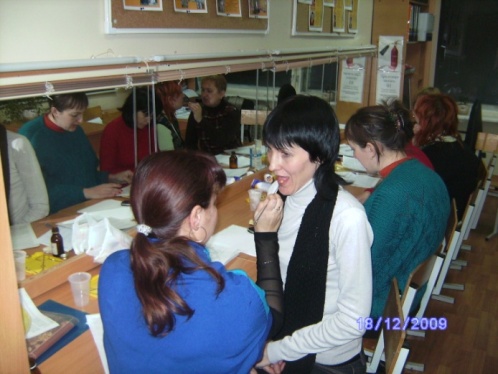 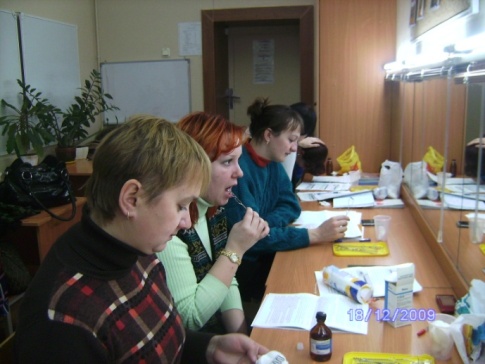 Курс рассчитан на 60 часов аудиторных занятий. Занятия проводятся во второй половине дня (с 16.00) в 4 корпусе ТГПУ им. Л. Н. Толстого 3 раза в неделю.Формируются группы от 8 до 12 человек.  Обучение платное. Занятия начинаются по мере комплектования групп.По окончании обучения выдается сертификат.Ведет занятия преподаватель высшей школы, учитель-логопед Лебедева Надежда Николаевна.Заявки принимаются вЦентре дополнительного и профессионального образованияг. Тула, пр. Ленина, д. 125, уч. корп. 4,  ауд. 98,   тел. 8(4872)65-78-12